Presseinformation»Lieblingsplätze von Koblenz zu Rhein und Mosel« von Jörg Schmitt-KilianMeßkirch, August 2020Stadt zwischen zwei FlüssenNeuauflage des Lieblingsplätze-Bandes von Jörg Schmitt-Kilian zu Koblenz und UmgebungAls eine der ältesten Städte Deutschlands ist Koblenz bekannt für seine Kirchen, Burgen, Schlösser und historischen Stadthäuser. Wo Mosel und Rhein ineinander fließen, können Einheimische und Touristen in der Dreiseilumlaufbahn einen erhabenen Blick auf die atemberaubende Landschaft des Mittelrheintals genießen. Welche Besonderheiten sich in dieser Region verbergen, zeigt der Koblenzer Autor Jörg Schmitt-Kilian in seinem Reiseführer »Lieblingsplätze von Koblenz zu Rhein und Mosel«. Darin zeigt er den LeserInnen Orte seiner Erinnerungen, Orte von jahrtausendealter Geschichte und Plätze der Stille. Beginnend in der Koblenzer Altstadt führt die Entdeckungstour zur gegenüberliegenden Rheinseite, rheinaufwärts nach Neuwied und Andernach, ins obere Mittelrheintal bis zur Terrassenmosel. Dabei lernen die LeserInnen neben interessanten Orten auch außergewöhnliche Persönlichkeiten kennen. Zum BuchErobern Sie eine der zahlreichen Burgen und genießen auf prämierten Traumpfaden überwältigende Ausblicke auf Rhein und Mosel. Besuchen Sie Burg Eltz, Fürstin Gabriela zu Sayn-Wittgenstein in ihrem Schmetterlingsgarten, relaxen Sie am Koblenzer Lieblingsplatz von Thomas Anders und erkunden Sie die Festung Ehrenbreitstein. Jörg Schmitt-Kilian beschreibt sein Lieblingsplätze in Koblenz und in der malerischen Region um Rhein und Mosel, wo auch Einheimische und Zugereiste noch Neues entdecken werden.Der AutorJörg Schmitt-Kilian hat zahlreiche Jugendromane, Krimis und Sachbücher geschrieben. Als ehemaliger Polizist kennt Schmitt-Kilian die Region um Koblenz aus ungewöhnlichen Perspektiven. Interessierte können unter schmitt-kilian@onlinehome.de eine »kriminelle Tour« zu Tatorten und anderen Lieblingsplätzen in der Stadt zwischen Rhein und Mosel buchen.Lieblingsplätze von Koblenz zu Rhein und MoselJörg Schmitt-Kilian192 SeitenEUR 17,00 [D] / EUR 17,50 [A]ISBN 978-3-8392-2633-9Erscheinungstermin: 12. August 2020Kontaktadresse: Gmeiner-Verlag GmbH Petra AsprionIm Ehnried 588605 MeßkirchTelefon: 07575/2095-153Fax: 07575/2095-29petra.asprion@gmeiner-verlag.dewww.gmeiner-verlag.deCover und Autorenfoto zum Download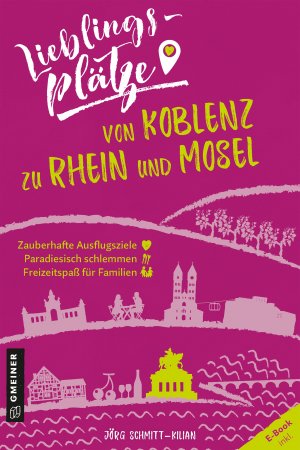 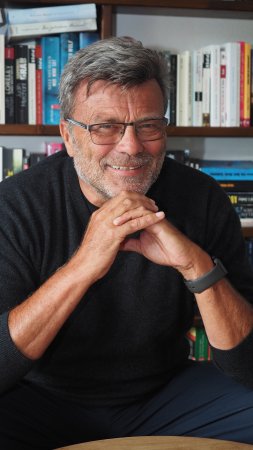 				© Dieter GoettscheAnforderung von Rezensionsexemplaren:Jörg Schmitt-Kilian »Lieblingsplätze von Koblenz zu Rhein und Mosel«ISBN 978-3-8392-2633-9Absender:RedaktionAnsprechpartnerStraßeLand-PLZ OrtTelefon / TelefaxE-Mail